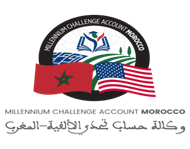 Acquisition, Livraison, Installation et Mise en marche du Centre Régional des Jeunes Entrepreneurs Agricoles (CRJEA) de Had Kourt, Sidi Kacem :Lot 2-R : Equipement informatique No : DD/SH/MCA-M/LR-14-Lot 2-R/CompactLOT 2-R : Matériel informatique(*) A noter que les montants sont hors taxes (HT) (**) Il s'agit de caractéristiques de +/- 5% au niveau de la désignation(***) Le fournisseur peut proposer des équivalencesANNEXE D : ATTESTATION DE RECEPTION DU MATERIEL  ATTESTATION DE RECEPTION DE MATERIELJe soussigné, (Nom, Prénom et qualité)………………………………………………………………………………………… ………………………………………………………………… atteste la livraison, l'installation et la mise en marche des équipements cités ci-dessous destinés au projet n° X portant sur ………………………………… objet du lot n° X du contrat n° X, issu de la demande de devis n°  ………………… et conclu avec le fournisseur …………………Ladite prestation a fait l'objet d'un examen de conformité par un comité de réception composé de :Le représentant de MCA-Morocco : ……………………………………………………………………………………Le(s) représentant(s) du Bénéficiaire :……………………………………………………………………………………Tableau des équipements technico-pédagogiques livrésFait à …………., le : ………Cachet et signature du Fournisseur 		                   Cachet et signature du ANNEXE EModèle d’engagement pour assurer le service après-venteObjet : …..Je soussigné, ……………………………, agissant au nom et pour le compte de la société ………………,« Adresse »En vertu des pouvoirs qui me sont conférésAprès avoir pris connaissance des spécificités techniques de la prestation citée en objet …… n° ----------------, en matière de service après-venteAprès avoir apprécié la nature et les conditions d’exécution de la présente prestation, je m’engage à assurer le service après-vente pour le(s) lot(s) …….. du marché n° ……….  Aussi bien pendant la période de garantie qu’ultérieurement et ce, conformément aux prescriptions du dossier d’appel d’offres et à la proposition faite dans mon offre financière.Fait à …………….., le ……………..SignatureAnnexe F : Plan d’atténuation des risques covid-19Plan d'atténuation des risques liés à la COVID-19 pour les ConsultantsOrientation : MCC et ses partenaires visent à gérer les risques posés par la COVID-19 (pour leurs travailleurs et le public) tout en atteignant leurs objectifs de développement. À cette fin, les consultants sous contrat avec le MCA et qui travaillent dans les pays partenaires du MCC en étroite proximité avec des personnes doivent préparer un plan d'atténuation des risques liés à la COVID-19 qui rentre dans le cadre de leurs activités contractuelles. Ce document propose un modèle à suivre à cet effet. Les consultants devraient examiner l'intégralité de ce plan COVID-19, en ajoutant du contenu dans les cases bleu clair. Une fois terminé, ce plan constituera l’ensemble des engagements du consultant à gérer les risques liés à la COVID-19 dans le cadre du programme financé par le MCC.Aucune directive du MCC, y compris ce document, ne prétend offrir des conseils médicaux relatifs à la COVID-19 ; pour obtenir des conseils ou des informations médicales ou scientifiques, les particuliers et les compagnies devraient se rapprocher des experts qualifiés. Les informations sur la COVID-19 incluses dans ce guide sont basées sur les meilleures informations disponibles à la date de publication de ce document. Les consultants devraient régulièrement intégrer des directives récentes provenant des organisations internationales de santé et du gouvernement.ContexteAperçu Ce modèle est destiné à convenir à un groupe de consultants sous contrat MCA (par exemple, ingénieurs de supervision (ingénieur-conseil), consultants en réinstallation, consultants en engagement des parties prenantes, consultants en supervision environnementale et sociale, consultants travaillant au sein d'un bureau du MCA ou d'une autre institution du pays hôte). Le plan doit être adapté pour refléter le travail du consultant, les conditions dans le pays et les risques encourus. Ce plan couvre trois éléments opérationnels des responsabilités du consultant, qui sont résumés dans le tableau ci-dessous :Objectif et PortéeLa pandémie de COVID-19 crée des risques sans précédent. Ce plan décrit les procédures et les protocoles pour éviter (dans la mesure du possible) et réduire les risques associés à la COVID-19. Le plan s’applique à tous les employés du consultant sous contrat avec le MCA (et de leurs sous-traitants) travaillant sur des contrats financés par le MCC. Ce plan satisfait ou excède les exigences minimales du MCC et des gouvernements nationaux et locaux (le plus strict doit être mis en œuvre) .RisquesLa COVID-19 est causée par un virus hautement infectieux transmis principalement par voie aérienne et à partir des surfaces sur lesquelles il s'est déposé. Les principales voies d'exposition incluent l’inhalation du virus en suspension dans l'air et le contact avec les mains d’une surface contaminée par le virus suivi de contacts avec les yeux, le nez ou la bouche. Pour prévenir l'exposition au virus, il est essentiel de bloquer les voies d'accès au système respiratoire et aux muqueuses. Il existe également une certaine inquiétude quant à la possibilité d'une exposition par contact oculaire.Le virus peut être transmis avant l'apparition des symptômes. Les porteurs insoupçonnés peuvent augmenter les taux d'infection. Il est important de mettre en œuvre des mesures qui réduisent le risque de transmission, même par les personnes qui ne présentent aucun symptôme de la maladieLes personnes souffrant de troubles médicaux sous-jacents (tels que les immunodéficiences, l'asthme, le diabète et les maladies cardiaques) et les personnes âgées sont les plus à risque de complications graves de l'infection.La meilleure façon de protéger la main-d'œuvre et le public est de prévenir de possibles expositions au virus. En l'absence de capacité d’empêcher totalement l'exposition, la hiérarchie des mesures de contrôle devrait être respectée. Ces mesures sont énumérées ci-dessous, des plus efficaces aux moins efficaces :
Élimination ou substitution. L'élimination du risque supprime physiquement un danger fermant ainsi la voie d'exposition. Un exemple serait de ne pas effectuer une action, par exemple l'annulation d'une réunion non essentielle. La substitution atteint le même objectif et produit le résultat par un autre moyen. Un exemple serait d'utiliser des moyens électroniques pour tenir virtuellement une réunion.
Les contrôles techniques isolent les individus d'un danger. Ceux-ci peuvent déjà exister ou nécessiter des modifications dans la conception et le fonctionnement de l'infrastructure, de l'équipement ou d'un processus. Les exemples incluent des barrières physiques pour créer une séparation entre les personnes (par exemple, des clôtures autour d'un chantier, des panneaux clairs entre les postes de travail dans un bureau), des filtres à air à haute efficacité et des taux de ventilation accrus dans les espaces clos. privés).
Les contrôles administratifs changent les habitudes de travail. Ils comprennent des politiques, des procédures, des conceptions d’horaire de travail et de formation pour réduire la menace du danger chez une personne. Ils sont généralement moins efficaces que les contrôles techniques ci-dessus car ils reposent sur une action individuelle et sont plus efficaces lorsqu'ils sont utilisés en conjonction avec des équipements de protection individuelle (EPI). Les exemples de contrôles administratifs incluent :Encourager les travailleurs malades à rester à la maison.Minimiser les contacts entre les travailleurs et les clients en remplaçant les réunions en face à face par des communications virtuelles et en instaurant le télétravail si possible.Instaurer des jours de travail alternatifs ou des horaires de travail supplémentaires qui réduisent le nombre total d'employés dans un bureau à un moment donné, leur permettant de garder de la distance les uns des autres tout en maintenant une semaine de travail complète sur le chantier.Former le personnel aux dangers et aux moyens d’atténuations associés.Suspendre les déplacements non-essentiels vers des foyers de COVID-19.Développer des plans de communication d'urgence, y compris un forum pour répondre aux préoccupations des travailleurs et des communications sur Internet, si possible.Fournir aux travailleurs une éducation et une formation à jour sur les facteurs de risque COVID-19 et les habitudes de protection (par exemple, l'étiquette de la toux et le port adéquat des EPI).Les pratiques de sécurité au travail sont un type de contrôle administratif. Ce sont des procédures que les travailleurs peuvent suivre pour réduire la durée, la fréquence ou l’intensité de leur exposition potentielle à la COVID-19. Les exemples incluent la distanciation sociale et une bonne hygiène.Les équipements de protection individuelle (EPI) offrent une protection grâce au port de l'équipement. Les contrôles techniques, les contrôles administratifs et les pratiques de travail sécuritaires mentionnés ci-dessus sont les mesures les plus efficaces d'atténuation de risques. Lorsque la distanciation sociale ne peut pas être réalisée de manière satisfaisante, les EPI devraient être déployés pour fermer la voie d'exposition. Il est important de former les travailleurs à la manière adéquate de porter, d'utiliser, d'enlever et (le cas échéant) de disposer des EPI. Le matériel de formation doit être facile à comprendre et disponible dans la langue et le niveau d'alphabétisation appropriés pour tous les travailleurs.Format du plan COVID-19 et références à d'autres documents pertinents du consultantLes consultants peuvent avoir d'autres documents d'orientation COVID-19, tels que des orientations d'entreprise, des politiques de ressources humaines, des stratégies d'engagement des parties prenantes, des plans de travail de projet, etc., qui peuvent inclure l'atténuation des risques COVID-19, ou de nouvelles mesures pour atténuer les risques COVID-19 telles que celles requises par les directives du MCC. Si le consultant dispose de documents prouvant que son engagement est conforme aux exigences du MCC pour l'atténuation des risques liés à la COVID-19, les parties appropriées de ces documents devraient être référencées (par numéro de page) et résumées dans les tableaux / encadrés correspondants ci-dessous. Les consultants devraient soumettre ce plan accompagné de tout document référencé au MCA.Rôles et Responsabilités en lien avec la COVID-19Orientation pour le tableau ci-dessous : Déterminer les rôles, les responsabilités et les procédures de mise en œuvre et de supervision du plan COVID-19 (y compris par les sous-traitants). Exigences nationales et locales relatives à la COVID-19Responsabilités sur les chantiersS'ils travaillent ou visitent des chantiers de construction, les consultants sont tenus de comprendre et de suivre les mesures du plan de gestion des risques COVID-19 de l'entrepreneur concerné. Les MCA rendront ces plans disponibles.Activités de terrain du consultantLe plan devrait présenter les moyens pour les travailleurs (et tous les sous-traitants) de gérer les risques pendant les travaux de proximité à l'extérieur du bureau et hors des chantiers (par exemple, pendant des échanges ou des rencontres dans des espaces confinés).Modifications des activités de terrain pour attétuer les risques liés à la COVID-19	Les consultants devraient expliquer comment ils comptent gérer les risques liés à la COVID-19 lorsque des personnes travaillent en étroite proximité les unes des autres (en s'inspirant des activités identifiées ci-dessus). Par exemple, de nombreux consultants ont des responsabilités qui impliquent un engagement en face à face avec des personnes extérieures à leur organisation, y compris le public. Ces consultants devraient adapter leurs procédures et mécanismes d'engagement existants, en suivant la hiérarchie d'atténuation, afin d'éliminer ou de réduire les risques liés à la COVID-19. En règle générale :Les réunions en face à face avec les parties prenantes externes, les fonctionnaires et le public devraient être évitées dans la mesure du possible (par exemple, envisager d'utiliser des réunions virtuelles ou d'autres moyens électroniques de communication).Lorsque des travaux de proximité sont nécessaires, les consultants décriront les mesures visant à réduire les risques pour les travailleurs, les parties prenantes, les fonctionnaires et le public à un niveau acceptable. Ceux-ci peuvent inclure (mais sans s'y limiter) : le choix d’endroits à faible risque (c.-à-d. à l'extérieur), le dépistage des participants présentant des symptômes de la COVID-19 (en utilisant les protocoles décrits dans ce document), le respect d’une distanciation sociale d'au moins 2 m entre les participants, le port de masques faciaux et la limitation de la taille des réunions.Administration des opérations du ConsultantAnnexe 1 : Protocole de dépistage médical des symptômes de la COVID-19
La mise en œuvre d'un protocole cohérent pour le dépistage des travailleurs n'empêchera pas les travailleurs de tomber malades, car 25 à 50% des personnes infectées peuvent ne pas présenter de symptômes. Mais il est important de limiter la propagation, car les gens semblent être plus contagieux lorsqu'ils présentent des symptômes. Le protocole de dépistage d'une compagnie doit être basé sur les meilleurs conseils médicaux disponibles et les recommandations du pays ou du gouvernement local (selon ce qui est le plus strict) et mis à jour à mesure que de nouvelles informations deviennent disponibles. Le protocole ci-dessous doit être considéré comme un point de départ.Les employés peuvent retourner dans les conditions suivantes :La période de quarantaine / auto-isolement est terminée.ETLa température a été <38oC pendant au moins 72 heures avant de retourner sur le lieu de travail (c'est-à-dire trois jours complets sans fièvre sans utiliser de médicament qui réduit la fièvre). La température continuera d'être surveillée avec le reste de la main-d'œuvre.ETd'autres symptômes se sont améliorés (exemple : la toux ou l’essoufflement se sont améliorés).ETLa réponse à la considération supplémentaire de quarantaine est Non.no.Désignation (**) et (***)QuantitéPrix unitaire * (MAD ou USD)Prix total * (MAD ou USD)Prix total * (MAD ou USD)OrdinateurOrdinateur1Intel® Core™ i5  ou équivalent - 2,2 GHz de fréquence de base, jusqu'à 4 GHz avec la technologie Intel® Turbo Boost, 12 Mo L3 de mémoire cache, 6 cœurs -
RAM: 4 Go DDR4 - Windows 10 pro 64bit FR - Disque dur: Disque dur SATA 1 To - Carte graphique: Intégré - Unité centrale - Écran 17 pouces - Clavier filaire USB AZERTY  ar/fr - Souris optique filaire USB212PC portable Intel® Core™ i7 ou équivalent - 2,2 GHz de fréquence de base, jusqu'à 4 GHz avec la technologie Intel® Turbo Boost, 12 Mo L3 de mémoire cache, 6 cœurs -RAM: 4 Go DDR4 - Windows 10 pro 64bit FR - Disque dur: Disque dur SATA 500 Go – Ecran 15 pouces.5TabletteTablette3Tablette 5G Android ou équivalent - Clavier + souris - Écran: 10" HD IPS -  Double caméra: 13MP+5MP - Batterie： 8000mAh - Android 10.0 ou équivalent Certifié par Google GMS - 8 Go+128 Go Stockage/+128 GB TF carte1Imprimante Laser Multifonction CouleurImprimante Laser Multifonction Couleur4Impression, copie et scan - Impression recto/verso: Automatique - Vitesse d'impression : Jusqu'à 27 ppm  - Connectivité : USB 2.0 Haute Vitesse, ports  RJ45 - Capacité papier 300 feuilles5Imprimante Laser Multifonction Couleur de masseImprimante Laser Multifonction Couleur de masse5Impression, copie et scan - Multifonction A3 couleur - 320 x 470 mm (support) - Vitesse d'impression :  Jusqu'à 30 (copie et impression) -  350 feuilles - Connectivité : USB 2.0 Haute Vitesse, ports  RJ451OnduleursOnduleurs6Technologie d'alimentation sans interruption (UPS - Uninterrupted Power Supply) - Tension d'entrée CA 230 V - Fréquence requise50/60 Hz -Connecteurs d'entrée (1) x alimentation IEC 320 C14 - Connecteurs de sortie (4) x alimentation IEC 320 C13 - Tension de sortie CA 220/230/240 V + 15% / - 20% - 50/60 Hz -
Capacité d'alimentation300 Watt / 500 VA -BATTERIE :   Recharge permanente - Alarme audible -Démarrage à froid21AutresAutres7Vidéo projecteur : Luminosité 3400 lumens - Résolution : WXGA, 1280 x 800, 16:10 - Haut-parleur : 16 W - Connecteur : HDMI, VGA, USB 2.018Rallonges à 6 prises (10m)89Casque audio sans fil : son puissant, système à réduction bruit - Audio sans fil et haute qualité via Bluetooth - 30h autonomie avec charge rapide - Appel mains libres2110Pointeur laser LX2 543902000 - Portée 80m111Logiciel sécurité anti-virus (1 an)2612Licence Microsoft Office 365 Home and Business 2019 (1 an)2613Pack pour accès internet haut débit généralisé ADSL avec abonnement 1 an - installation et mise en service314Disque dur externe 1 TB3Montant Total (en MAD ou en USD) HTVA Montant Total (en MAD ou en USD) HTVA Montant Total (en MAD ou en USD) HTVA Montant Total (en MAD ou en USD) HTVA Montant Total (en MAD ou en USD) HTVA Délai de livraison proposéDélai de livraison proposéDélai de livraison proposéDélai de livraison proposéDélai de livraison proposéPériode de validité du devisPériode de validité du devisPériode de validité du devisPériode de validité du devisPériode de validité du devisLot n°N° de l’articleDésignation de l’articleQuantitéN° InventaireInformation sur le contratProjetConsultantDate du plan COVID-19Numéro de révision du plan COVID-19Reconnaissance / engagement (représentant du consultant)Éléments opérationnelsResponsabilités du consultantChantiers de constructionSi les consultants travaillent sur des chantiers de construction, ils sont tenus de comprendre et de suivre les mesures du plan de gestion des risques COVID-19 de chaque entrepreneur concerné. Les plans COVID-19 de l'entrepreneur en travaux sont construits sur les mêmes principes que ceux présentés ici et font partie intégrante de leurs plans de gestion de la santé et de la sécurité.Activités de terrain du consultant.  Ceci couvre le travail du consultant effectué à proximité des autres personnes en dehors des chantiers de construction et du bureau (par exemple, engagement des parties prenantes, réinstallation, enquêtes auprès des ménages).Cette partie du plan explique comment les tâches sur le terrain du consultant seront exécutées pour gérer de manière adéquate les risques COVID-19 et comment les approches énoncées dans la note d’orientation du MCC COVID-19 pour les Consultants & Entrepreneurs (5 mai 2020) et ce document seront adapté et mis en œuvre.Administration des opérations du consultant.  Ceci comprend les politiques du personnel, le transport et la gestion des bureaux.Dans les sections ci-dessous, les consultants décriront leurs procédures administratives et leurs pratiques de sécurité au travail pour gérer les risques liés à la COVID-19 pour leur personnel et dans leurs bureaux. Les consultants qui travaillent dans des espaces de bureaux partagés avec d'autres organisations (par exemple, les MCA) pourraient faire face à des défis particuliers.Employés Contractuels / Numéro de TéléphoneResponsabilité de la mise en œuvre du planResponsabilité générale de mise en œuvre du Plan, y compris par les sous-traitantsExamen des travailleurs et des visiteursAssurer un stock approprié et adéquat d'EPI, de fournitures médicales, de désinfectant et d'autres fournitures nécessairesFormation Supervision du personnel sur le terrainDésinfection du lieu de travailCoordination de réponse aux personnes présentant des symptômes de la COVID-19Rapport au MCA et, le cas échéant, aux autorités localesExigences relatives à la COVID-19 Exigences relatives à la COVID-19 Orientation : Le MCA ou le consultant insérera une section qui décrit les exigences nationales (ou, le cas échéant, locales), et cela sera inclus comme référence dans tous les plans du consultant. Notez que les exigences répertoriées ici peuvent être référencées ci-dessous mais ne devraient pas être répétées.Travail en étroite proximitéTravail en étroite proximitéOrientation : Le consultant devrait identifier les moments où ils peuvent se rapprocher des autres personnes au cours de leur travail (une brève description ou une description sous forme d’énumération serait suffisante). Les tâches pertinentes peuvent correspondre aux tâches et / ou livrables principaux décrits dans le contrat du consultant.Tâche de terrain 1 (à définir par le consultant)Tâche de terrain 1 (à définir par le consultant)Orientation : Décrire la tâche, les principaux risques COVID-19 et mesures d'atténuation à mettre en œuvre par le consultant.Tâche de terrain 2 (à définir par le consultant)Tâche de terrain 2 (à définir par le consultant)Orientation : Ajoutez ou diminuer des lignes au besoin.Tâche de terrain 3Orientation : Ajoutez ou diminuer des lignes au besoin.Espace de bureau partagé avec d'autres organisationsEspace de bureau partagé avec d'autres organisationsOrientation : Votre organisation ou un membre de votre équipe partage-t-elle des bureaux avec une autre organisation (y compris un MCA) ? Si c'est le cas :Si l'autre organisation a un plan COVID-19, veuillez l'ajouter à ce modèle et le résumer comme il convient dans les cases ci-dessous.  Sinon, décrivez les mesures que vous prendrez pour assurer un environnement de travail sécurisé (par exemple, négocier avec l'organisation contrôlant l'espace dans lequel vous travaillez, envisager d'autres modalités de travail) et toutes les mesures connexes dans les encadrés ci-dessous, le cas échéant.Gestion du Personnel Gestion du Personnel Orientation : Décrire / fournir :     (a) l'assurance que les dossiers du consultant autorisent la recherche des contacts; (b) la politique du consultant concernant la rémunération et les avantages des personnes pendant une période de quarantaine (si nécessaire en vertu de l'annexe 1) ; c) quand les travailleurs sont autorisés à retourner au travail (voir l'annexe 1 pour des orientations supplémentaires) d) des mesures administratives d'atténuation des risques dans le lieu de travail; et (e) la politique de voyage (déplacements).TransportTransportOrientation: Décrire les mesures permettant aux travailleurs de se rendre et de revenir du chantier (ou du bureau) en toute sécurité.Dépistage de la main d’œuvreDépistage de la main d’œuvreLe dépistage de la main d’œuvre est une stratégie essentielle pour gérer les risques liés à la COVID-19.L’Entrepreneur identifiera et (le cas échéant) isolera les travailleurs malades avant le début des travaux de proximité avec d’autres personnes en suivant les étapes suivantes :Mettre en œuvre un protocole de dépistage médical cohérent (température quotidienne et vérification des symptômes - voir l'annexe 1). Les contrôles de température doivent utiliser des thermomètres « sans contact », des bandes de thermomètre jetables ou un thermomètre auriculaire réutilisable avec un couvercle de sonde jetable différent pour chaque utilisation.Refuser aux personnes soupçonnées de COVID-19  d’accéder aux chantiers/lieu de travail (en fonction du protocole et des résultats du dépistage). Le consultant emmènera la personne dans un lieu prédéterminé d'isolement et suivra le protocole exigé par les services locaux et nationaux de santé publique ainsi que d'autres organisations gouvernementales pour les cas suspects de COVID-19Si quelqu'un présente des symptômes compatibles avec la COVID-19 consultez la section Réponse aux cas suspects de COVID-19 et l’annexe 1 ci-dessous.Réponse aux cas suspects de COVID-19Réponse aux cas suspects de COVID-19Suivre les réponses indiquées dans les protocoles approuvésSuivre le protocole national / local et le protocole du consultant pour prendre soin les personnes suspectées de présenter des symptômes de COVID-19. Dans le cas où le protocole national / local et le protocole du consultant ne sont pas cohérents ou complémentaires, le protocole plus strict s'appliquera. En l'absence de protocoles clairs, suivre l'annexe 1.Orientation : le consultant doit :Indiquer un (des) endroit (s) précis pour immédiatement isoler toute personne présentant des signes et symptômes de COVID-19 identifiés sur le lieu de travail (en considérant des protocoles de bureau et de terrain).Précisez les exigences d'hygiène pour ceux qui sont isolés (masque, lavage des mains, contrôle de la toux / des éternuements, etc.).Evaluer les mesures supplémentaires à prendre, telles que l'arrêt de la tâche à laquelle la personne a participé, le lancement de procédures de désinfection et le début de la recherche des contacts des personnes qui auraient été en contact avec la personne.Distanciation SocialeLa distanciation sociale s’est avérée être un moyen efficace pour contrôler la COVID-19.Les exigences minimales comprennent :Évitez les attroupements et les rassemblements de groupes.Garder une distance d'au moins 2 m entre les personnes.Organiser et échelonner les équipes, dans la mesure du possible, en assignant des travailleurs à des tranches horaires définies (ce qui pourrait inclure le travail de nuit et de week-end, lorsque cela est autorisé).Éviter de serrer la main et utiliser d'autres formes de salutation. Organiser des réunions et d'autres travaux virtuellement chaque fois que cela est possible (y compris par le biais de technologies telles que des plateformes de télécommunications par exemple, Skype, Zoom).Lorsque des tâches doivent être effectuées à proximité d'autres personnes, des mesures supplémentaires sont nécessaires pour briser les voies d'exposition potentielles (par exemple, voir la section EPI ci-dessous).Bonne hygiène personnelleCes pratiques des mesures de sécurité au travail sont parmi les plus efficaces pour réduire le risque de transmission du virus.Les pratiques suivantes seront mises en œuvre :Lavage fréquent des mains (pendant au moins 20 secondes). Si le savon et l'eau courante ne sont pas disponibles, les consultants fourniront des désinfectants à main contenant au moins 60% d'alcool ou 70% d'isopropanol. Le consultant fournira un nombre adéquat de postes de lavage (avec du savon et des serviettes en papier et / ou un désinfectant).Pour les opérations de terrain, si des stations de lavage à l'eau courante ne sont pas disponibles, des désinfectants devraient être emportés et conservés dans le véhicule de transport. Les travailleurs individuels devraient être approvisionnés de quantités suffisantes de désinfectant pour un nettoyage régulier des mains tout au long de la journée.Pour les sites fixes (bureaux), la norme minimale pour les stations de lavage de mains est : une à l'entrée du bureau, une dans chaque toilette, et une dans chaque cuisine / lieu de pause.Interdiction de partager des tasses et des ustensiles à moins qu’ils n’aient été adéquatement nettoyés avec du savon et de l'eau entre les utilisations.Encourager les travailleurs à tousser ou à éternuer dans un mouchoir ou dans le coude. Les mouchoirs utilisés sont considérés contaminés et devraient être éliminés avec soin, de préférence scellés dans un sac en plastique afin de ne pas devenir une source de transmission.Assainissement du lieu de travailLes données actuelles suggèrent que le nouveau coronavirus peut rester actif pendant des heures ou des jours sur des surfaces fabriquées à partir d'une variété de matériaux. L'objectif de La désinfection du milieu de travail est de nettoyer les « surfaces fréquemment touchées ». Le nettoyage des surfaces visiblement sales suivi de leur désinfection est une mesure de bonne pratique pour la prévention de la COVID-19 et d'autres maladies respiratoires virales. Une désinfection supplémentaire devrait être faite sur les lieux et l'équipement utilisés par les travailleurs présentant des symptômes de la COVID-19.Les consultants devraient s’assurer que les « surfaces fréquemment touchées » sont désinfectées, et que les mains sont lavées immédiatement avec de l’eau et du savon. La désinfection du lieu de travail se concentre sur les surfaces à contact élevé dans : Les structures (y compris les bureaux, les portes, les toilettes, les lieux de pause, les boîtes de réclamation, les boîtes à suggestions, les escaliers, les échafaudages, les rampes, et autres équipements, ordinateurs, imprimantes, etc.) seront à nettoyer régulièrement.Les véhicules. Ceci comprend l'intérieur des véhicules de travail. Les poignées, les boutons, les leviers, les ceintures de sécurité et les « surfaces fréquemment touchées »  devraient être nettoyées.Formation et sensibilisation à la sécuritéFormation et sensibilisation à la sécuritéTous les travailleurs doivent recevoir une formation initiale qui comprend, au minimum : Les risques et symptômes de la COVID-19Comment se transmet la COVID-19 / les habitudes pouvant augmenter le risque d'exposition d'une personne Les mesures effectives :Distanciation sociale Comment bien se laver les mainsLes protocoles (transport, dépistage, où se trouve l'infirmerie, que faire en cas de symptômes, pratiques de sécurité au travail) ;Comment porter et disposer correctement (ou nettoyer) les EPI.Qui contacter pour les questions de suivi liées à COVID-19.Les réunions d’information sur la sécurité seront utilisées pour renforcer les messages et communiquer tout changement.Équipement de protection individuelleÉquipement de protection individuelleL'EPI offre une protection par le port de l’équipement. Lorsque la distanciation sociale ne peut être réalisée de manière satisfaisante, l'EPI doit être utilisé pour fermer la voie d'exposition. L'EPI doit être choisi en fonction des risques encourus par la personne. Le consultant fournira les équipements et une formation adéquate en matière d'inspection, d'utilisation, d'entretien, de stockage sur place et la disposition (ou le lavage) appropriée de :Masques : Les masques réduisent l'inhalation du virus et peuvent minimiser l'expiration du virus par des personnes contaminées. Les masques qui recouvrent aussi bien le nez que la bouche sont particulièrement importants chaque fois que les travailleurs doivent être dans des endroits clos (par exemple, sur le lieu de travail, dans des véhicules).Gants : Lorsque la protection des travailleurs exige des gants, la sélection appropriée sera basée sur l'activité spécifique. La sélection des gants doit être spécifique à la tâche pour offrir la protection adéquate contre les blessures. Pour disposer de L’EPI, le mettre dans un sac refermable et s’en débarrasser avec soin afin que cela ne devienne pas une source de transmission.RapportLes dispositions règlementaires sont énumérées à droite.Les consultants devraient immédiatement informer le MCA de l'incidence des cas suspects et confirmés de COVID-19. Dans son rapport mensuel/trimestriel, le consultant inclura au minimum, les informations suivantes :La mise en œuvre de ce plan Pour les ingénieurs-conseils et autres consultants de supervision : une méthodologie de suivi de la mise en œuvre des plans COVID-19 des entrepreneurs.Les éléments communs à tous les rapports incluent :Incidents de non-conformité et mesures corrective. Incidences de cas suspects et confirmés de COVID-19.Impacts sur la mise en œuvre et l'achèvement du contrat.Mesures supplémentaires prises, leçons apprises et meilleures pratiques de gestion.Orientation : Au besoin, fournir des informations supplémentaires sur les méthodes et / ou les outilsRévision de ce PlanLa gestion adaptative est importante à mesure que de nouvelles informations deviennent disponibles.Les plans seront examinés et mis à jour au besoin. Compte tenu de l'évolution rapide de la situation, il serait nécessaire de revoir et de mettre les plans fréquemment à jour.Symptômes Clés de la COVID-19OUINONActionFièvre (>/= 38oC [100.4°F]) Certains symptômes pourraient nécessiter des soins médicaux immédiats, notamment un essoufflement ou une difficulté à respirer, une douleur ou une pression thoracique persistante, l’apparition d’une confusion mentale, une incapacité à se réveiller ou à rester éveillé, et des lèvres ou un visage bleuâtres.Si l'un des symptômes clés existe , isoler l’employé, contacter l’autorité compétente de santé et/ou demander un avis médical privé, et suivre les instructions.  Si aucun avis médical n’est disponible auprès de l’une ou l’autre source, observer la quarantaine pendant 14 jours. Toux (Souvent sèche)Certains symptômes pourraient nécessiter des soins médicaux immédiats, notamment un essoufflement ou une difficulté à respirer, une douleur ou une pression thoracique persistante, l’apparition d’une confusion mentale, une incapacité à se réveiller ou à rester éveillé, et des lèvres ou un visage bleuâtres.Si l'un des symptômes clés existe , isoler l’employé, contacter l’autorité compétente de santé et/ou demander un avis médical privé, et suivre les instructions.  Si aucun avis médical n’est disponible auprès de l’une ou l’autre source, observer la quarantaine pendant 14 jours. Essoufflement ou difficulté à respirerCertains symptômes pourraient nécessiter des soins médicaux immédiats, notamment un essoufflement ou une difficulté à respirer, une douleur ou une pression thoracique persistante, l’apparition d’une confusion mentale, une incapacité à se réveiller ou à rester éveillé, et des lèvres ou un visage bleuâtres.Si l'un des symptômes clés existe , isoler l’employé, contacter l’autorité compétente de santé et/ou demander un avis médical privé, et suivre les instructions.  Si aucun avis médical n’est disponible auprès de l’une ou l’autre source, observer la quarantaine pendant 14 jours. Exposition a un cas confirmé de COVID-19Certains symptômes pourraient nécessiter des soins médicaux immédiats, notamment un essoufflement ou une difficulté à respirer, une douleur ou une pression thoracique persistante, l’apparition d’une confusion mentale, une incapacité à se réveiller ou à rester éveillé, et des lèvres ou un visage bleuâtres.Si l'un des symptômes clés existe , isoler l’employé, contacter l’autorité compétente de santé et/ou demander un avis médical privé, et suivre les instructions.  Si aucun avis médical n’est disponible auprès de l’une ou l’autre source, observer la quarantaine pendant 14 jours. Symptômes parfois associés à la COVID-19Symptômes parfois associés à la COVID-19Symptômes parfois associés à la COVID-19Symptômes parfois associés à la COVID-19Nouvelle perte de goût ou d'odoratSi l’employé n’a pas de fièvre mais présente deux de ces symptômes, consulter le personnel médical et suivez les protocoles du pays/locaux. À la discrétion du personnel médical, les employés peuvent être placés en quarantaine pendant 72 heures.Frissons / secousses répétées avec frissonsSi l’employé n’a pas de fièvre mais présente deux de ces symptômes, consulter le personnel médical et suivez les protocoles du pays/locaux. À la discrétion du personnel médical, les employés peuvent être placés en quarantaine pendant 72 heures.FatigueSi l’employé n’a pas de fièvre mais présente deux de ces symptômes, consulter le personnel médical et suivez les protocoles du pays/locaux. À la discrétion du personnel médical, les employés peuvent être placés en quarantaine pendant 72 heures.Gorge irritéeSi l’employé n’a pas de fièvre mais présente deux de ces symptômes, consulter le personnel médical et suivez les protocoles du pays/locaux. À la discrétion du personnel médical, les employés peuvent être placés en quarantaine pendant 72 heures.Mal de têteSi l’employé n’a pas de fièvre mais présente deux de ces symptômes, consulter le personnel médical et suivez les protocoles du pays/locaux. À la discrétion du personnel médical, les employés peuvent être placés en quarantaine pendant 72 heures.Douleurs musculairesSi l’employé n’a pas de fièvre mais présente deux de ces symptômes, consulter le personnel médical et suivez les protocoles du pays/locaux. À la discrétion du personnel médical, les employés peuvent être placés en quarantaine pendant 72 heures.DiarrhéeSi l’employé n’a pas de fièvre mais présente deux de ces symptômes, consulter le personnel médical et suivez les protocoles du pays/locaux. À la discrétion du personnel médical, les employés peuvent être placés en quarantaine pendant 72 heures.ÉternuementsSi l’employé n’a pas de fièvre mais présente deux de ces symptômes, consulter le personnel médical et suivez les protocoles du pays/locaux. À la discrétion du personnel médical, les employés peuvent être placés en quarantaine pendant 72 heures.Considérations supplémentaires sur la quarantaineConsidérations supplémentaires sur la quarantaineConsidérations supplémentaires sur la quarantaineConsidérations supplémentaires sur la quarantaineAvez-vous été en contact avec une personne qui présente des symptômes clés de la COVID-19 au cours des 14 derniers jours ?Si oui, mettre en quarantaine pendant 14 jours depuis le temps de contact, et si des symptômes se développent, suivre les instructions ci-dessus.